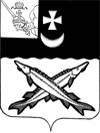    Заключениена проект  решения    Совета Куностьского сельского поселения о внесении изменений в решение Совета Куностьского сельского поселения от 25.12.2018 № 36 «О бюджете Куностьского сельского  поселения  на 2019 год и плановый период 2020 и 2021 годов»                                                                                от 12 декабря  2019 года Экспертиза проекта решения проведена на основании  п.11 статьи 12 Положения о контрольно-счетной комиссии района, утвержденного решением Представительного Собрания района от 27.02.2008  № 50 (с учетом внесенных изменений и дополнений). В результате экспертизы установлено:         1.  Проектом решения предлагается утвердить основные характеристики бюджета поселения на 2019 год:         - общий объем доходов в сумме 9180,2 тыс. руб., что больше ранее утвержденного на 340,9 тыс. руб.;         - общий объем расходов в сумме 10134,2 тыс. руб., что больше ранее утвержденного объема расходов на 340,9 тыс. руб.;         - дефицит бюджета поселения предусмотрен  в сумме 954,0 тыс. руб.  или 29,4% от общего объема доходов без учета объема безвозмездных поступлений и поступлений налоговых доходов по дополнительным нормативам отчислений (за счет входящего остатка собственных доходов на начало года).          2. Приложение 1 «Источники внутреннего финансирования дефицита бюджета поселения на 2019 год и плановый период 2020 и 2021 годов» предлагается изложить в новой редакции.Предусмотрено изменение остатков  средств на счетах по учету средств  бюджета поселения, дефицит в размере 954,0 тыс. руб.Нарушений ст.92.1 и ст.96 Бюджетного кодекса РФ при установлении размера дефицита не установлено.         3. Приложение 2 «Объем доходов бюджета Куностьского сельского поселения на 2019 год и плановый период 2020 и 2021 годов, формируемый за счет налоговых и неналоговых доходов, а также безвозмездных поступлений» предусмотрено  изложить в новой редакции, увеличив объем доходов на 340,9 тыс. руб. за счет:1)  увеличения объема безвозмездных поступлений на 340,9 тыс. руб., из них:- увеличения дотаций на поддержку мер по обеспечению сбалансированности бюджетов на 311,1 тыс. руб. (уведомление Финансового управления от 09.12.2019 №34);- увеличения объема межбюджетных трансфертов, передаваемых бюджетам сельских поселений из бюджетов муниципальных районов на осуществление части полномочий по решению вопросов местного значения в соответствии с заключенными соглашениями, на 29,8 тыс. руб. (уведомление Финансового управления от 09.12.2019 №35).Кроме того, произведена корректировка по собственным доходам поселения.         4. Приложение 3 «Перечень и коды главных администраторов доходов бюджета Куностьского сельского поселения – органов местного самоуправления поселения на 2019 год и плановый период 2020 и 2021 годов и закрепляемые за ними виды (подвиды) доходов» изложить в новой редакции, дополнив кодом 2 04 05020 10 0000 150 «Поступления от денежных пожертвований, предоставляемых негосударственными организациями получателям средств бюджетов сельских поселений».           5.Приложение 5 «Распределение бюджетных ассигнований по разделам, подразделам классификации расходов на 2019 год и плановый период 2020 и 2021 годов», 6 «Распределение бюджетных ассигнований по разделам, подразделам, целевым статьям и видам расходов в ведомственной структуре расходов бюджета поселения на 2019 год и плановый период 2020 и 2021 годов»  изложить  в новой редакции, увеличив объем расходов на сумму 340,9 тыс. руб.Предлагается внести изменения в следующие разделы:по разделу 01 «Общегосударственные вопросы» расходы увеличиваются на 222,6 тыс. руб.;по разделу 04 «Национальная экономика» подразделу «дорожное хозяйство» расходы увеличиваются на 29,8 тыс. руб.;по разделу 05 «Жилищно-коммунальное хозяйство» расходы увеличиваются на 85,0 тыс. руб.;     4) по разделу 10 «Социальная политика» расходы увеличиваются на 3,5 тыс. руб.            6. Приложение 7 «Распределение средств на реализацию муниципальной программы «Развитие территории Куностьского сельского поселения на 2018-2020 годы» предлагается изложить в новой редакции, увеличив объем средств на реализацию муниципальной программы на 114,8 тыс. руб.          7. В приложение 8 «Межбюджетные трансферты, передаваемые бюджету Белозерского муниципального района в связи с осуществлением органами местного самоуправления Белозерского муниципального района полномочий по вопросам местного значения в соответствии с заключенными соглашениями на 2019 год» планируется внести изменения, уменьшив объем межбюджетных трансфертов на 52,8 тыс. руб. Основанием для внесения изменений является дополнительное соглашение о  передаче полномочий по исполнению бюджета поселения в части ведения бюджетного учета и составлению бюджетной отчетности.           8. Приложения 9  «Межбюджетные трансферты, передаваемые бюджету Куностьского сельского поселения из бюджета муниципального района на осуществление части полномочий по решению вопросов местного значения в соответствии с заключенными соглашениями на 2019 год» предлагается изложить в новой редакции, увеличив объем межбюджетных трансфертов на 29,8 тыс. руб.           9. Приложение  10 «Распределение  объемов межбюджетных трансфертов бюджету Куностьского сельского поселения за счет средств Дорожного фонда Белозерского муниципального района на 2019 год» предлагается изложить в новой редакции, увеличив объем  доходов и распределение бюджетных ассигнований на 29,8 тыс. руб.  Основанием для внесения изменений является дополнительное соглашение с администрацией Белозерского муниципального района в части осуществления дорожной деятельности в отношении автомобильных дорог местного значения.Выводы:Представленный проект решения Совета Куностьского сельского поселения  о внесении изменений и дополнений в решение Совета Куностьского сельского поселения от 25.12.2018 № 36 «О бюджете Куностьского сельского  поселения на 2019 год и плановый период 2020 и 2021 годов» разработан в соответствии с  бюджетным законодательством, Положением о бюджетном процессе в Куностьском  сельском поселении. Аудитор контрольно-счетной комиссии Белозерского муниципального района:                        В.М.Викулова